Участие в выставке принимали воспитанники совместно с родителями. Всего насчитывается около 80 поделок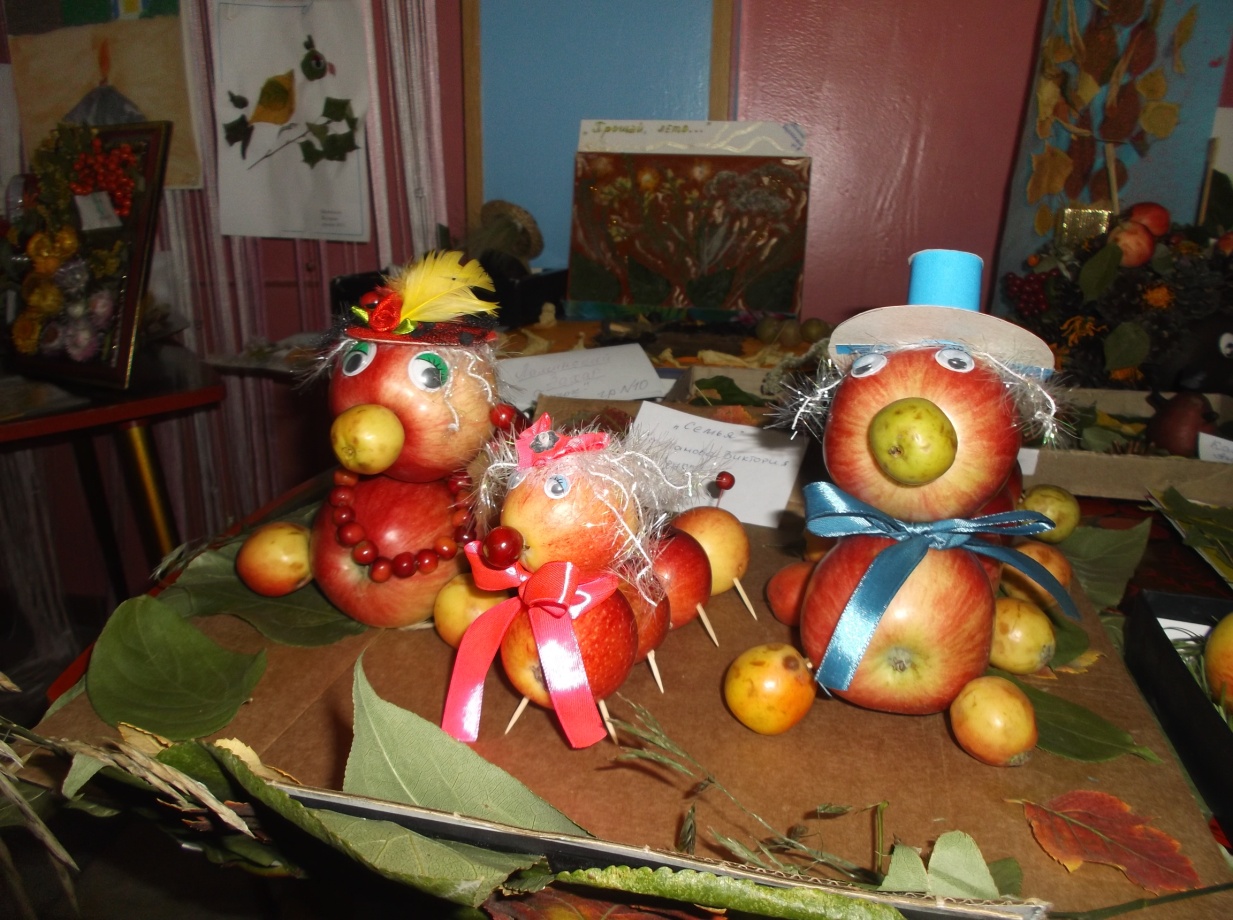 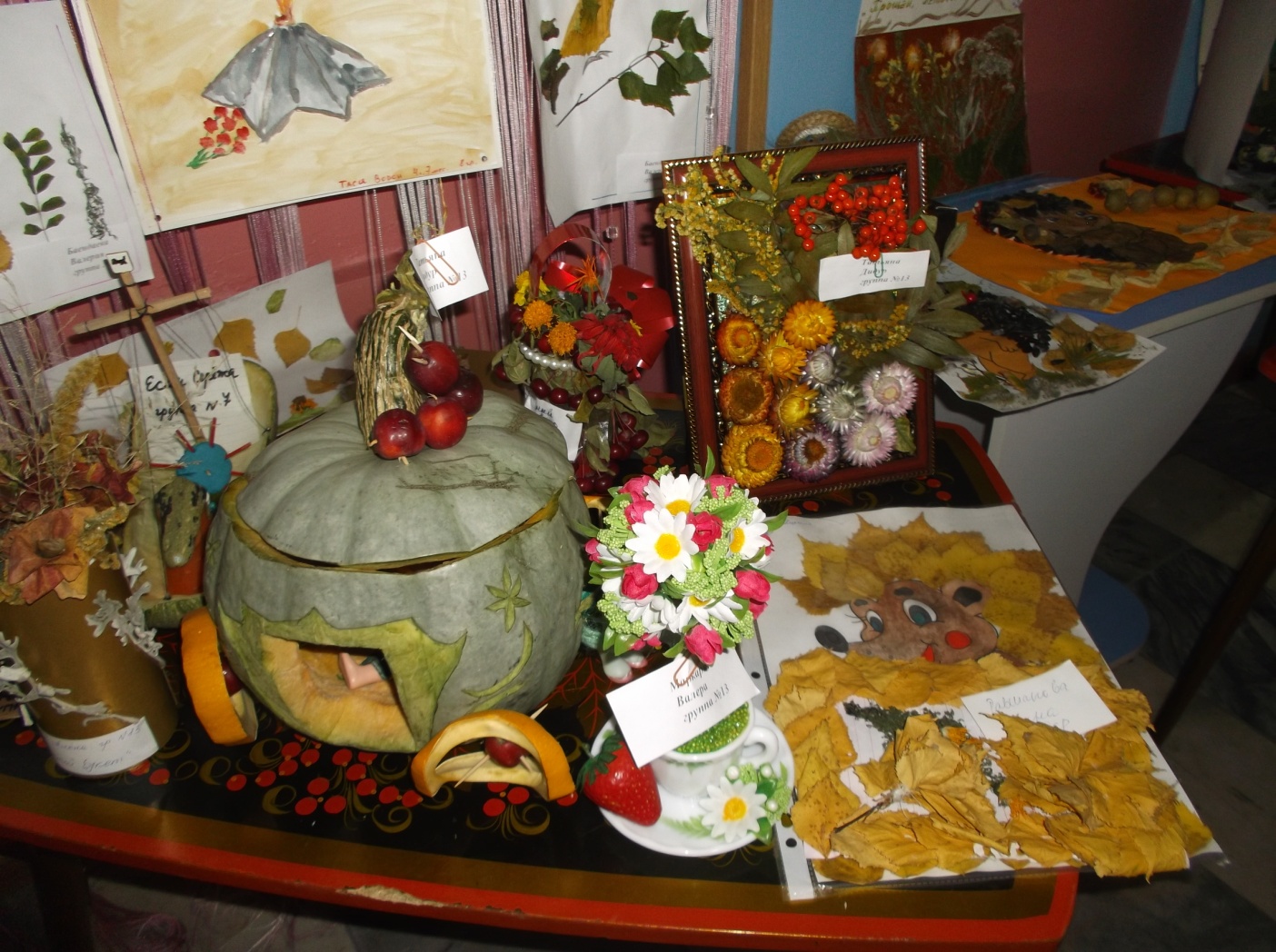 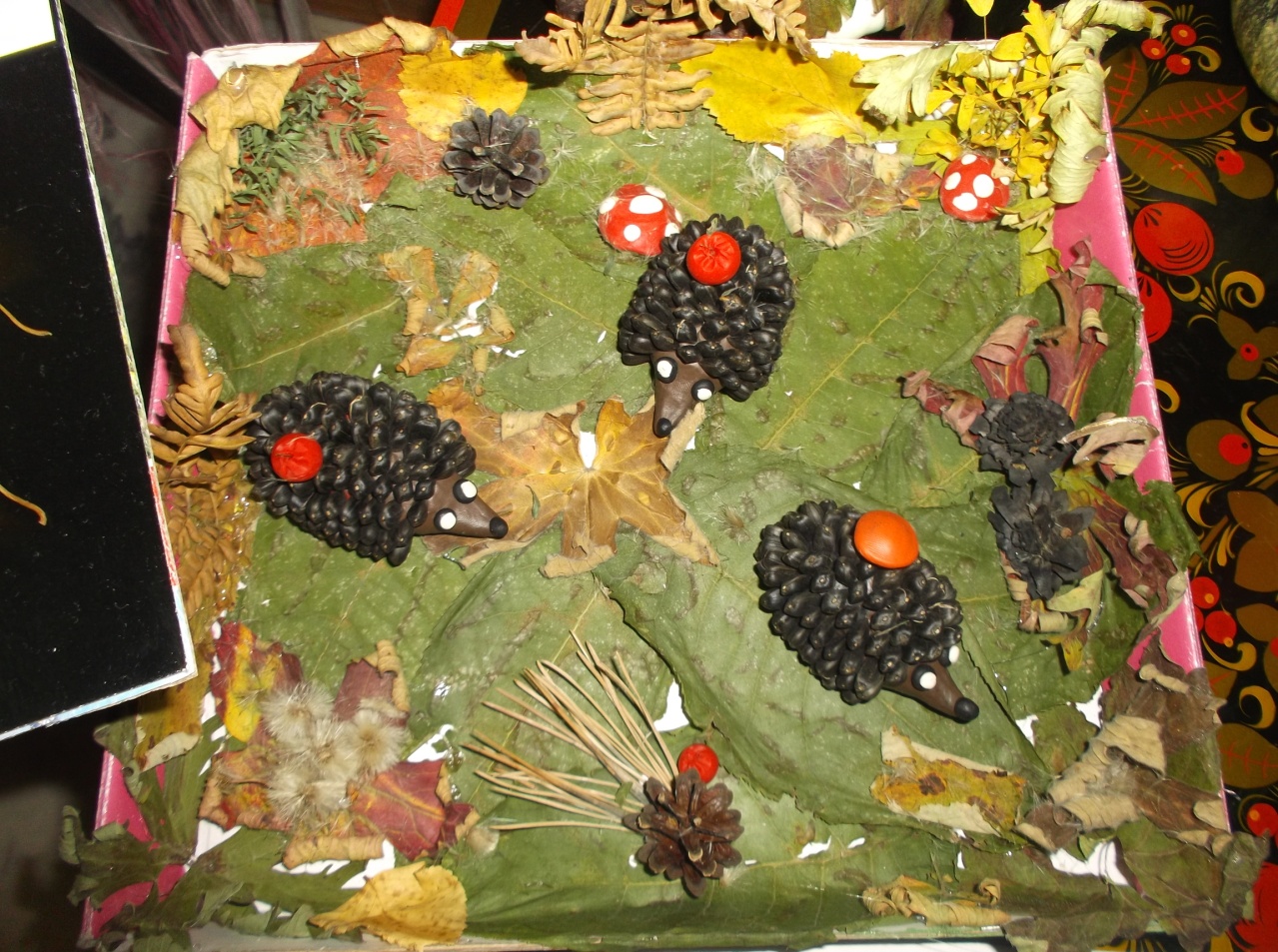 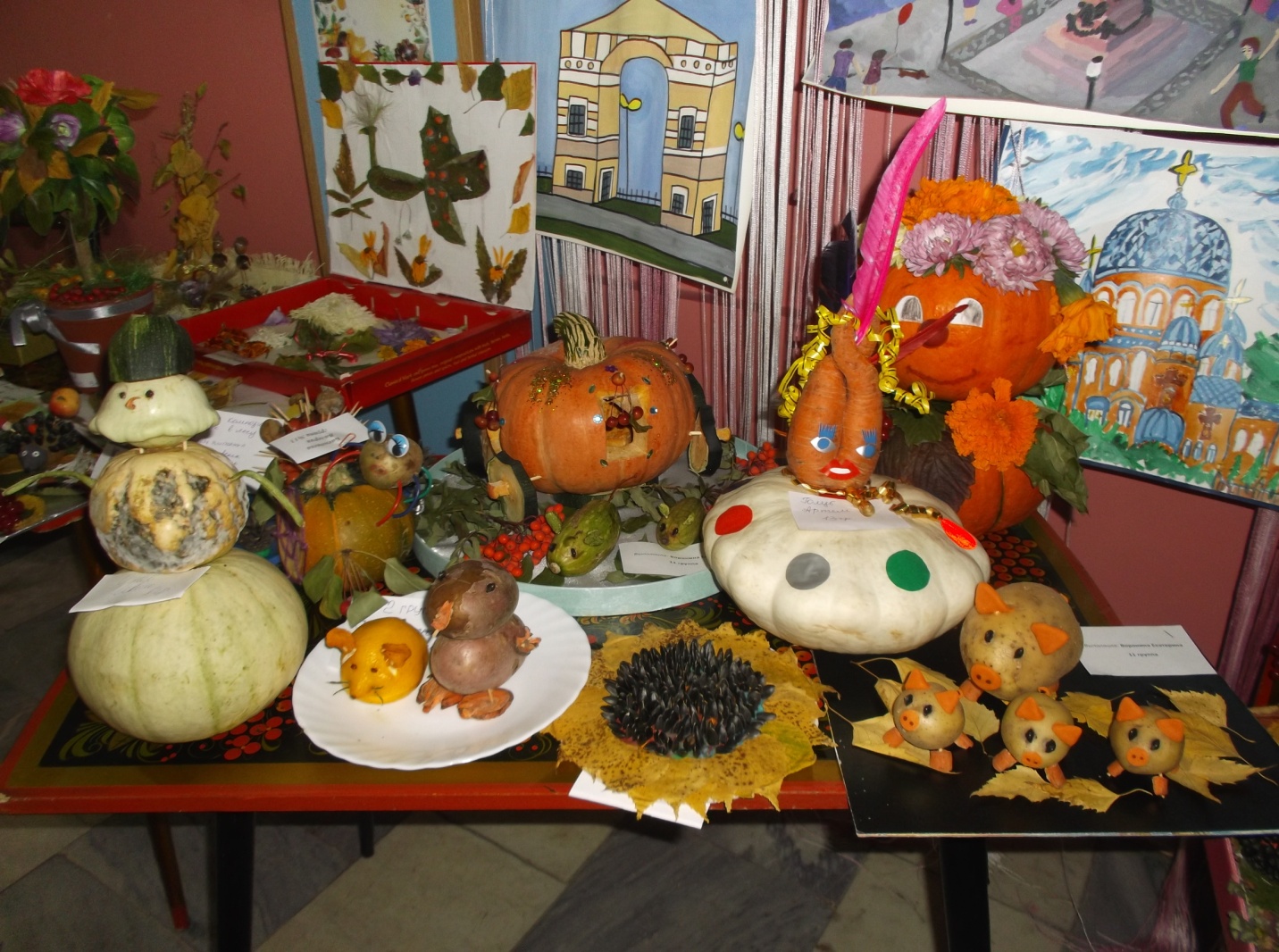 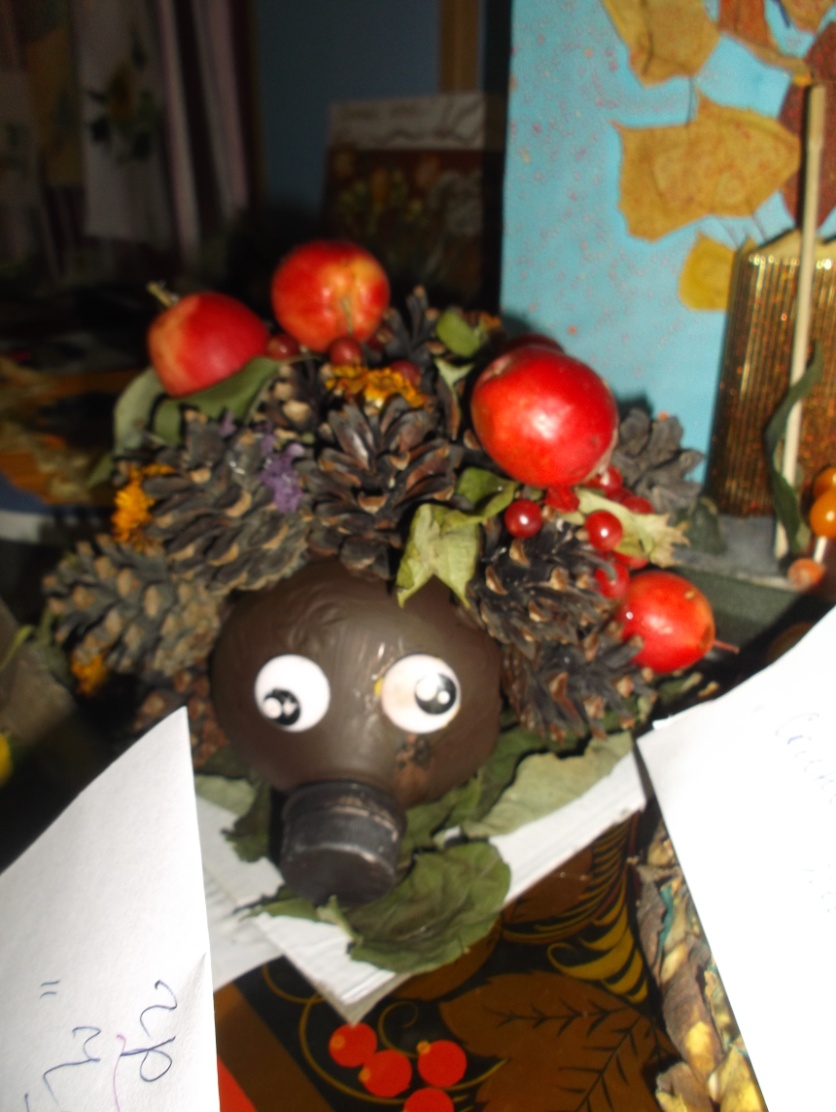 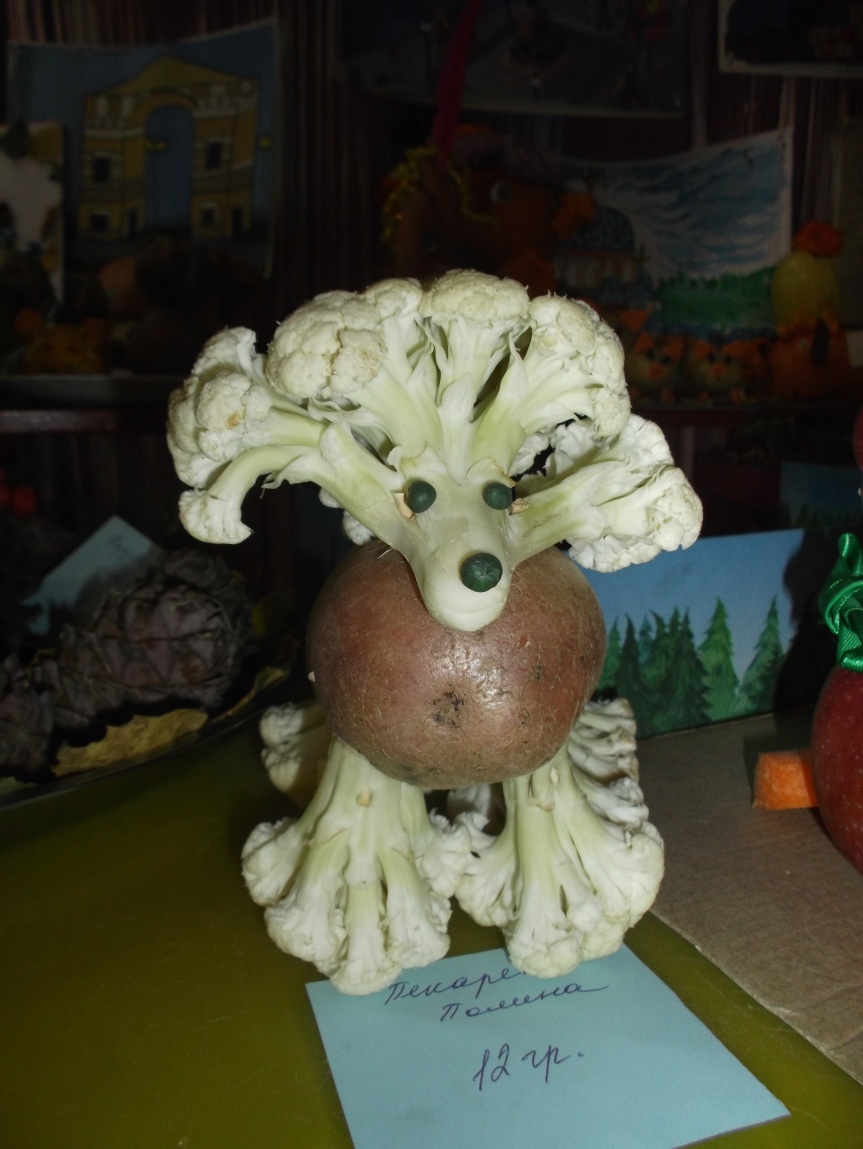 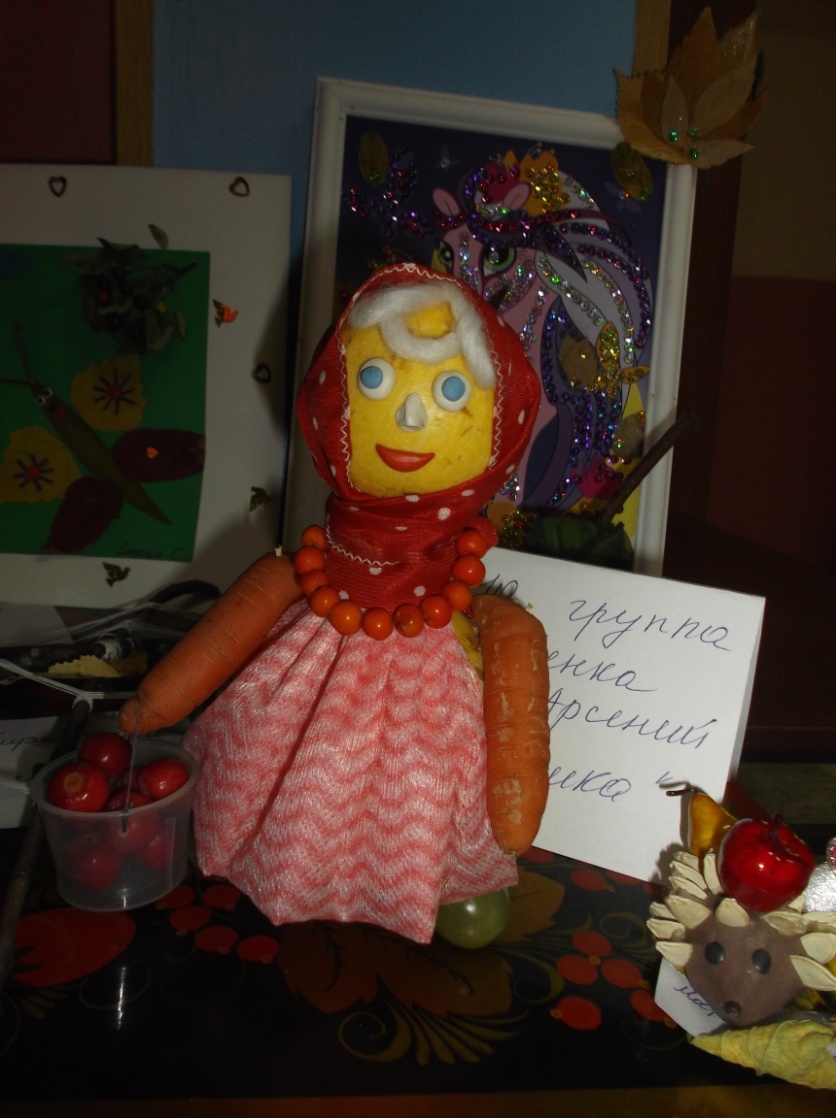 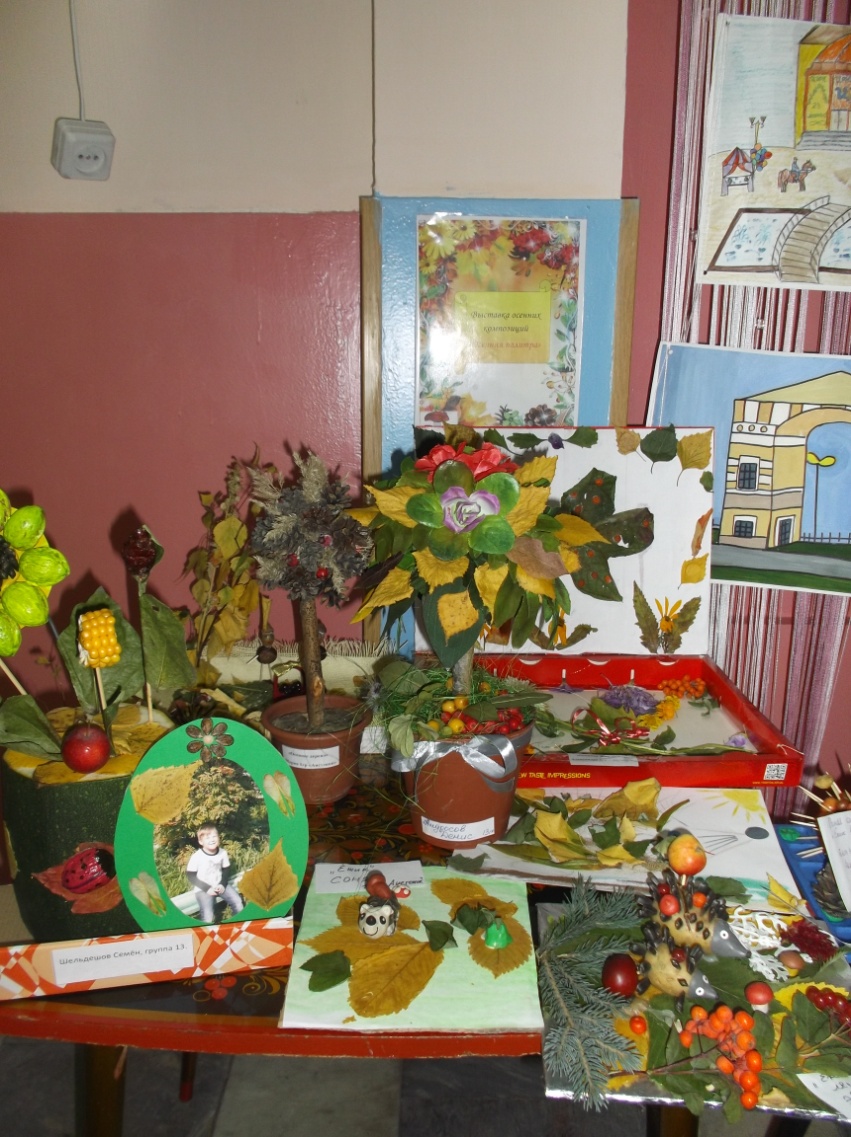 